異議申し立てフォームDS 1821（改訂版March 2023）異議申し立ての方法DDSのウェブサイト（https://bit.ly/DDSAppealForm）から電子的に提出する添付のフォームをEメールにてAppealRequest@dds.ca.govまで送信する添付のフォームを「1215 O Street MS 8-20, Sacramento, CA 95814」まで郵送する添付のフォームをFAX（916-654-3641）にて送信する異議申し立ては期限内に行う必要があります。期限には2つのパターンがあります。異議申し立て中に現行のサービスを継続して受けたい場合：異議申し立ては、NOAを受け取ってから30日以内、かつ措置が施行される前に、DDSにより受領される必要があります（消印有効）。異議申し立て中に現行のサービスを維持することを支援支給保留といいます。上記以外の場合：NOAを受け取ってから31日～60日以内に異議申し立てを提出した場合、手続き中に地域センターによる決定が下されます。異議申し立ては、NOAまたは誠意書（Good Faith Belief Letter）を受け取ってから60日以内に、DDSにより受領される必要があります（消印有効）。お問い合わせ先異議申し立てを行う上で、支援を受けることができます。相談先：サービスコーディネーターや他の地域センターの職員に尋ねるクライアントの権利アドボケイト（Client's Rights Advocate：CRA）：(800) 390-7032（北カリフォルニア）(866) 833-6712（南カリフォルニア）地域センターのクライアントの権利アドボケイト： https://www.disabilityrightsca.org/what-we-do/programs/office-of-clients-rights-advocacy-ocra/ocra-staff-links苦情調査官事務局（The Ombudsperson Office）電話：(877) 658-9731またはombudsperson@dds.ca.gov。自己決定プログラム（Self-Determination Program）に参加されている方は、sdp.ombudsperson@dds.ca.govまでEメールでお問い合わせください。また、ファミリーリソースセンター（Family Resource Centerから支援を受けることもできます。https://frcnca.org/get-connected/。地域センターでは、可能な限り、地域の保護者支援グループやコミュニティベースの組織をお探しします。ポータービル発達障害センター（Porterville Developmental Center）、キャニオンスプリングス（Canyon Springs）、またはスターホーム（STAR Home）にお住まいの方は、州発達障害者協議会（State Council on Developmental Disabilities）から支援を受けることもできます。キャニオンスプリングス、Desert STAR、South STAR (760) 770-0651ポータービル、Central STAR (559) 782-2431本営(408) 834-2458https://scdd.ca.gov/clientsrightsadvocates/異議申し立ての対象者：	*必須項目*名：	*氏：	*生年月日：	クライアント固有識別子（UCI）（該当する場合）:*市区町村以下の住所	部屋番号：*市区町村：	*郵便番号：*連絡先は1つ以上提供する必要があります。電話番号1：	電話番号2：	Eメールアドレス：携帯電話の場合、テキストメッセージの受信を希望しますか？	 いいえ	 はい（データ通信料が発生する場合があります） *異議申し立ての対象となる地域センターを教えてください。*通訳は必要ですか？	 はい	 いいえ*希望する言語を教えてください。*異議申し立て手続きには3つの形式があります。複数の形式を利用することもできます。1つの形式を利用して意見の不一致が解決されない場合、他の形式を利用することもできます。以下、利用したい形式を選択してください。注：ビデオを選択した場合は、Eメールアドレスの入力が必要です。*異議申し立ての対象となる地域センターから書類を受け取りましたか？「はい」の場合、通知書（Notice of Action：NOA）を受け取った場合、それはいつですか？現行のサービスの継続を希望しますか？これを「支援支給保留」といいます。 はい	 いいえ*地域センターの措置案（該当するものすべてにチェック）： 資格の付与のお断り 資格の取り消し サービス提供のお断り サービス内容の縮小 サービスの終了措置案の発効日（案）はいつですか？*異議申し立ての理由：申請者名（本人でない場合）名：	氏：	対象者との関係市区町村以下の住所：	部屋番号：市区町村：	郵便番号：電話番号1：	電話番号2：	Eメールアドレス：携帯電話の場合、テキストメッセージの受信を希望しますか？いいえはい（データ通信料が発生する場合があります）申請者の署名：	日付：上記の空欄に署名と日付を記入してください。手書きまたは電子的に署名することができます。氏名を入力することで、このフォームに電子的に署名したものとみなされます。代理人代理人がいる場合のみ、このセクションに記入してください。この異議申し立ての対象者は、代理人として、以下の者を承認します。名：	氏：	対象者との関係市区町村以下の住所：	部屋番号：市区町村：	郵便番号：電話番号1：	電話番号2：	Eメールアドレス：携帯電話の場合、テキストメッセージの受信を希望しますか？いいえはい（データ通信料が発生する場合があります）対象者の署名：	日付：上記の空欄に署名と日付を記入してください。手書きまたは電子的に署名することができます。氏名を入力することで、このフォームに電子的に署名したものとみなされます。不都合な日時90日以内で都合がつかない日時を記入し、その日時に非公式な面談、調停、審議が予定されないようにすることができます。*この異議申し立ての提出者または代理人の署名：	*日付：上記の空欄に署名と日付を記入してください。手書きまたは電子的に署名することができます。氏名を入力することで、このフォームに電子的に署名したものとみなされます。異議申し立て手続きにおけるあなたの権利に関する情報は、NOAに同封されます。また、以下でも確認することができます。https://www.dds.ca.gov/wp-content/uploads/2023/03/Appeal-Rights-March-2023-Japanese.pdf 「異議申し立て情報パケット」には、QRコードまたはリンクからアクセスできます。異議申し立ての手続きに関する詳細が記載されています。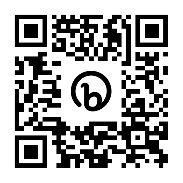 https://bit.ly/AppealsHome  非公式な面談地域センター長、または地域センターで選ばれた職員と面会する。あなたと地域センターは、異議申し立ての解決に努めます。希望する非公式な面談の方法： 対面、 ビデオ、 電話 調停あなたと地域センターが調停委員を交えて面談します。調停委員は、中立な立場の職員です。調停委員は、あなたと地域センターが、異議申し立てを解決するのを助けます。希望する調停の方法： 対面、 ビデオ、 電話 審議審議は、審議官を交えて行われます。審議官は、あなたや地域センターから情報を集めます。審議官は、あなたの事情を聞き出します。審議官は、公正かつ非公式な審議を行います。その後、審議官は、異議申し立てについて決定を下します。希望する審議の方法： 対面、 ビデオ、 電話